Noormiliyani Resmikan GOR Setara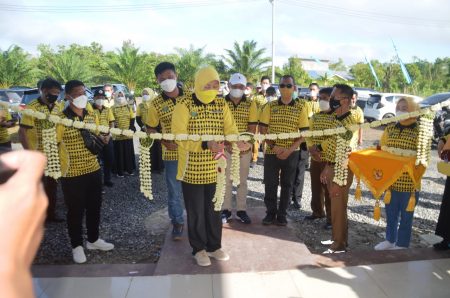 Sumber gambar:https://kalselpos.com/2021/11/23/noormiliyani-resmikan-gor-setara/   Gedung Olahraga (GOR) yang dibangun dari Dana Alokasi Khusus (DAK) 2020 dari Kementerian Pemuda dan Olahraga (Kemenpora) senilai Rp14,4 milar akhirnya diresmikan Bupati Barito Kuala (Batola) Hj Noormiliyani AS, Selasa (23/11).Peresmian GOR tipe B bernama “GOR Setara” ini ditandai pengguntingan untaian melati disaksikan Wakil Bupati H Rahmadian Noor, para anggota forkopimda, Sekdakab Batola H Zulkipli Yadi Noor, para pimpinan SKPD, Ketua KONI Batola Dahlan, para camat, dan undangan.Yang menarik peresmian GOR yang dibangun dengan memakan waktu sekitar satu tahun ini ditandi Turnamen Bulutangkis Bupati Cup Tahun 2021.
“Pembangunan GOR ini merupakan bentuk respon pemerintah tas kebutuhan masyarakat akan sarana dan prasarana olahraga dalam mendukung pengembangan olahraga bagi generasi muda di daerah ini,” ucap Bupati Noormiliyani kepada wartawan.Ia berharap, melalui keberadaan sarana ini mampu mendorong pengembangan dan peningkatan prestasi para atlet baik di tingkat provinsi, nasional, bahkan internasional.Noormiliyani menambahkan, GOR yang dilengkapi berbagai fasilitas ini selain mempunyai fungsi utama sebagai sarana olahraga, juga dapat difungsikan secara multiguna dengan berbagai kegiatan seperti pertunjukan seni dan lainnya yang sesuai kapasitas serta menjadi salah satu ikon kebanggaan masyarakat.Terkait Turnamen Bulutangkis Bupati Cup 2021, bupati perempuan pertama di Kalsel ini sangat mengapresiasi dan menyambut baik khususnya bagi masyarakat pecinta olahraga bulutangkis.“Even ini diharpkan dapat lebih menggalang ras persaudaraan dn kebersamaan sportivitas yang tinggi sekaligus memberikan hiburan ynag sehat dan bermanfaat kepada masyarakat pecinta olahraga bulutangkis,” ucap Noormiliyani.Di samping, lanjut mantan Ketua DPRD Provinsi Kalsel ini, dengan terselenggaranya kegiatan ini merupakan salah satu wujud komitmen dan konsistensi para pengurus PBSI Batola dlam rangka peningkatan kualitas para atlet pebulutangkis di Batola.Turnamen Bulutangkis Bupati Cup 2021 di Batola ini diawali pertandingan eksebisi antara pasangan Bupati Noormiliyani berpasangan Ketua DPRD Saleh melawan Wakil Bupati Rahmadian Noor berpasangat dengan Ketua KONI Batola Dahlan.Sumber berita:https://kalselpos.com/2021/11/23/noormiliyani-resmikan-gor-setara/, Noormiliyani Resmikan GOR Setara,  1 Desember 2021.https://banjarmasin.tribunnews.com/2021/11/23/turnamen-bulu-tangkis-bupati-batola-cup-2021-digelar-sekaligus-peresmian-gor-setara, Turnamen Bulu Tangkis Bupati Batola Cup 2021 Digelar. Sekaligus Peresmian GOR Setara, 1 Desember 2021.Catatan Berita:Pengaturan Rencana Pembangunan Jangka Panjang Nasional Tahun 2005 - 2025 mengacu pada Undang-Undang Nomor 17 Tahun 2007 Tentang Rencana Pembangunan Jangka Panjang Nasional. 	Definisi Umum mengenai hal-hal terkait Perencanaan PembangunanRencana Pembangunan Jangka Panjang Nasional Tahun 2005 – 2025 yang selanjutnya disebut sebagai RPJP Nasional adalah dokumen perencanaan pembangunan nasional untuk periode 20 (dua puluh) tahun terhitung sejak tahun 2005 sampai dengan tahun 2025. Rencana Pembangunan Jangka Panjang Daerah Tahun 2005 – 2025 yang selanjutnya disebut sebagai RPJP Daerah adalah dokumen perencanaan pembangunan daerah untuk periode 20 (dua puluh) tahun terhitung sejak tahun 2005 sampai dengan tahun 2025. Rencana Pembangunan Jangka Menengah Nasional, yang selanjutnya disebut RPJM Nasional adalah dokumen perencanaan pembangunan nasional untuk periode 5 (lima) tahunan, yaitu RPJM Nasional I Tahun 2005–2009, RPJM Nasional II Tahun 2010–2014, RPJM Nasional III Tahun 2015–2019, dan RPJM Nasional IV Tahun 2020– 2024. Rencana Pembangunan Jangka Menengah Daerah, yang selanjutnya disebut RPJM Daerah adalah dokumen perencanaan pembangunan daerah untuk perioda 5 (lima) tahunan yang merupakan penjabaran dari visi, misi, dan program kepala daerah dengan berpedoman pada RPJP Daerah serta memerhatikan RPJM Nasional.  	Program Pembangunan NasionalProgram Pembangunan Nasional periode 2005 – 2025 dilaksanakan sesuai dengan RPJP Nasional. Rincian dari program pembangunan nasional sebagaimana dimaksud pada ayat (1) terdapat pada Lampiran Undang-Undang ini. RPJP Nasional sebagaimana dimaksud dalam Pasal 4 ayat (1) menjadi acuan dalam penyusunan RPJP Daerah yang memuat visi, misi, dan arah Pembangunan Jangka Panjang Daerah. RPJP Daerah sebagaimana dimaksud pada ayat (1) menjadi pedoman dalam penyusunan RPJM Daerah yang memuat Visi, Misi dan Program Kepala Daerah. RPJM Daerah sebagaimana dimaksud pada ayat (2) disusun dengan memerhatikan RPJM Nasional. Pemerintah melakukan pengendalian dan evaluasi pelaksanaan RPJP Nasional. Pemerintah Daerah melakukan pengendalian dan evaluasi pelaksanaan RPJP Daerah. Tata cara pengendalian dan evaluasi pelaksanaan rencana pembangunan ditetapkan lebih lanjut dengan Peraturan Pemerintah.  	Rincian Program PembangunanKondisi UmumSumber daya alam dan lingkungan hidup memiliki peran ganda, yaitu sebagai modal pembangunan dan, sekaligus, sebagai penopang sistem kehidupan. Adapun jasa-jasa lingkungan meliputi keanekaragaman hayati, penyerapan karbon, pengaturan air secara alamiah, keindahan alam, dan udara bersih merupakan penopang kehidupan manusia. Hasil pembangunan sumber daya alam dan lingkungan hidup telah mampu menyumbang 24,8 persen terhadap produk domestik bruto (PDB) dan 48 persen terhadap penyerapan tenaga kerja. Namun, pengelolaan sumber daya alam tersebut masih belum berkelanjutan dan masih mengabaikan kelestarian fungsi lingkungan hidup sehingga daya dukung lingkungan menurun dan ketersediaan sumber daya alam menipis. Menurunnya daya dukung dan ketersediaan sumber daya alam juga terjadi karena kemampuan iptek yang rendah sehingga tidak mampu mengimbangi laju pertumbuhan penduduk. Kondisi sumber daya hutan saat ini sudah pada tingkat yang sangat mengkhawatirkan akibat meningkatnya praktik pembalakan liar (illegal logging) dan penyelundupan kayu, meluasnya kebakaran hutan dan lahan, meningkatnya tuntutan atas lahan dan sumber daya hutan yang tidak pada tempatnya, meluasnya perambahan dan konversi hutan alam, serta meningkatnya penambangan resmi maupun tanpa izin. Tahun 2004, kerusakan hutan dan lahan di Indonesia sudah mencapai 59,2 juta hektar dengan laju deforestasi setiap tahun mencapai 1,6-2 juta hektar. Arah, Tahapan, dan Prioritas Pembanguna Jangka Panjang Tahun 2005-2025Tercapainya pertumbuhan ekonomi yang berkualitas dan berkesinambungan sehingga pendapatan perkapita pada tahun 2025 mencapai tingkat kesejahteraan setara dengan negara-negara berpenghasilan menengah, dengan tingkat pengangguran terbuka yang tidak lebih dari 5 persen dan jumlah penduduk miskin tidak lebih dari 5 persen. Meningkatnya kualitas sumber daya manusia, termasuk peran perempuan dalam pembangunan. Secara umum peningkatan kualitas sumber daya manusia Indonesia ditandai dengan meningkatnya indeks pembangunan manusia (IPM) dan indeks pembangunan gender (IPG), serta tercapainya penduduk tumbuh seimbang. Terbangunnya struktur perekonomian yang kokoh berlandaskan keunggulan kompetitif di berbagai wilayah Indonesia. Sektor pertanian, dalam arti luas, dan pertambangan menjadi basis aktivitas ekonomi yang dikelola secara efisien sehingga menghasilkan komoditi berkualitas, industri manufaktur yang berdaya saing global, motor penggerak perekonomian, serta jasa yang perannya meningkat dengan kualitas pelayanan lebih bermutu dan berdaya saing. Tersusunnya jaringan infrastruktur perhubungan yang andal dan terintegrasi satu sama lain. Terpenuhinya pasokan tenaga listrik yang andal dan efisien sesuai kebutuhan, termasuk hampir sepenuhnya elektrifikasi rumah tangga dan elektrifikasi perdesaan dapat terpenuhi. Terselenggaranya pelayanan pos dan telematika yang efisien dan modern guna terciptanya masyarakat informasi Indonesia. Terwujudnya konservasi sumber daya air yang mampu menjaga keberlanjutan fungsi sumber daya air. Meningkatnya profesionalisme aparatur negara pusat dan daerah untuk mewujudkan tata pemerintahan yang baik, bersih, berwibawa, dan bertanggung jawab, serta profesional yang mampu mendukung pembangunan nasional. Membaiknya pengelolaan dan pendayagunaan sumber daya alam dan pelestarian fungsi lingkungan hidup yang dicerminkan oleh tetap terjaganya fungsi, daya dukung, dan kemampuan pemulihannya dalam mendukung kualitas kehidupan sosial dan ekonomi secara serasi, seimbang, dan lestari. Terpeliharanya kekayaan keragaman jenis dan kekhasan sumber daya alam untuk mewujudkan nilai tambah, daya saing bangsa, serta modal pembangunan nasional. Meningkatnya kesadaran, sikap mental, dan perilaku masyarakat dalam pengelolaan sumber daya alam dan pelestarian fungsi lingkungan hidup untuk menjaga kenyamanan dan kualitas kehidupan. Peningkatan dan pengembangan produk-produk unggulan sesuai dengan potensi di masing–masing wilayah dilakukan melalui penumbuhan klaster-klaster industri dalam rangka memanfaatkan keunggulan komparatif dan kompetitif masing-masing daerah melalui pengembangan pasar bagi komoditas dan hasil produksi klaster, meningkatkan akses permodalan, memperluas jaringan dan keterkaitan, memanfaatkan riset dan teknologi, pengembangan kelembagaan dan pemantapan iklim bisnis yang kondusif. Selain itu akan dikembangkankan pula wilayah-wilayah yang memiliki potensi maritim termasuk potensi wisata bahari dengan menerapkan manajemen modern; serta menumbuhkan lembagalembaga pendukung ekonomi berbasis maritim seperti asuransi, perbankan, teknologi, industri perkapalan, pendidikan/training kemaritiman, serta kerjasama antar negara. Kepariwisataan dikembangkan agar mampu mendorong kegiatan ekonomi dan meningkatkan citra Indonesia, meningkatkan kesejahteraan masyarakat lokal, serta memberikan perluasan kesempatan kerja. Pengembangan kepariwisataan memanfaatkan keragaman pesona keindahan alam dan potensi nasional sebagai wilayah wisata bahari terluas di dunia secara arif dan berkelanjutan, serta mendorong kegiatan ekonomi yang terkait dengan pengembangan budaya bangsa.